			    บันทึกข้อความ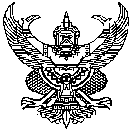 ส่วนราชการ  งานวิเทศสัมพันธ์ สถาบันภาษา ศิลปะและวัฒนธรรม  โทร. ๒๗๖ที่  ศธ ๐๕๔๒.๐๙/ ๔๓	                         วันที่   ๑๙  มกราคม  ๒๕๖๑เรื่อง 	ขอความอนุเคราะห์ประชาสัมพันธ์โครงการเรียนรู้เพื่อนบ้านผ่านภาษาเรียน	หัวหน้าฝ่ายประชาสัมพันธ์และโสตทัศนูปกรณ์	ด้วยงานศึกษาและฝึกอบรมทางภาษา สถาบันภาษา ศิลปะและวัฒนธรรม ได้รับมอบหมายให้ดำเนินโครงการเรียนรู้เพื่อนบ้านผ่านภาษา ซึ่งจะจัดอบรมภาษาประเทศเพื่อนบ้าน ๕ ภาษา ได้แก่ ภาษาญี่ปุ่นเพื่อการสื่อสาร  ภาษาเวียดนามเพื่อการสื่อสาร  ภาษาลาวเพื่อการสื่อสาร ภาษากัมพูชาเพื่อการสื่อสาร และภาษาจีนเพื่อการสอบ HSK  มีวัตถุประสงค์เพื่อให้นักศึกษาหรือผู้ที่สนใจทั่วไปได้เรียนรู้ภาษาและวัฒนธรรมของประเทศเพื่อนบ้านแล้วสามารถนำไปใช้สื่อสารเบื้องต้นได้  ซึ่งจะจัดระหว่างวันที่ ๕ - ๑๙ กุมภาพันธ์  ๒๕๖๑ เวลา ๑๗.๐๐ - ๒๐.๐๐ น. รวม ๓๐ ชั่วโมง ณ อาคารศูนย์ภาษาและคอมพิวเตอร์ มหาวิทยาลัยราชภัฏสกลนคร 	ในการนี้ จึงขอความอนุเคราะห์ฝ่ายประชาสัมพันธ์และโสตทัศนูปกรณ์ช่วยประชาสัมพันธ์ไปยังเสียงตามสายและตัวอักษรวิ่ง เพื่อให้ผู้สนใจรับทราบ โดยผู้เข้าอบรมไม่ต้องชำระค่าลงทะเบียน สนใจส่งรายชื่อสมัครได้ที่ ศูนย์ภาษา ห้อง ๑๑๓๒ อาคาร ๑๑ ชั้น ๓ หรือสอบถามข้อมูลเพิ่มเติมได้ที่ ๐ – ๔๒๙๗ – ๐๐๓๗ หรือ IP – PHONE ๒๗๖ ภายในวันที่ ๑ กุมภาพันธ์ ๒๕๖๑	จึงเรียนมาเพื่อโปรดพิจารณา


					 	(ผู้ช่วยศาสตราจารย์ศิริลักษณ์  ศรีพระจันทร์)				                  	 ผู้ช่วยอธิการบดีฝ่ายภาษาและวิเทศสัมพันธ์